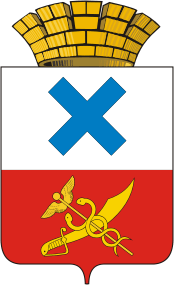 Глава Городского округа «город Ирбит»Свердловской областиПОСТАНОВЛЕНИЕот    27  мая 2024 года № 72-ПГг. ИрбитОб организации подготовки и проведения в Городском округе «город Ирбит» Свердловской области мото – слета «Ирбит-2024»Рассмотрев обращение Некоммерческого партнерства Мотоклуба «Ирбит-мото» от 27.04.2024 года о проведении мото-слета «Ирбит-2024» под девизом «Ирбит – мотоциклетная столица России», в целях формирования позитивного отношения жителей города Ирбита к сохранению и развитию мотоциклетной культуры, руководствуясь статьёй 27 Устава Городского округа «город Ирбит» Свердловской области ПОСТАНОВЛЯЮ:1. Организовать и провести на территории бывшего оздоровительного лагеря «Малиновка» в период с 26 по 28 июля 2024 года мото-слет «Ирбит-2024» (далее – Мероприятие).2. Утвердить состав организационного комитета по подготовке и проведению мото-слета «Ирбит-2024» (приложение).3. Назначить оператором организации и проведения Мероприятия Некоммерческое партнерство Мотоклуб «Ирбит-мото».4. Некоммерческому партнерству Мотоклуб «Ирбит-мото»:1) обеспечить общественный порядок на Мероприятии силами частных охранных предприятий и волонтёров;2) обеспечить соблюдение санитарных норм и норм противопожарной безопасности;3) организовать сбор мусора во время и после проведения Мероприятия.5. Рекомендовать межмуниципальному отделу Министерства внутренних дел Российской Федерации «Ирбитский»:       - оказать содействие в охране общественного порядка во время проведения Мероприятия;      	- перед началом Мероприятия 26 июля 2024 года провести обследование места с массовым пребыванием людей – территории бывшего оздоровительного лагеря «Малиновка» на предмет антитеррористической защищенности.		6. Рекомендовать государственному автономному учреждению здравоохранения Свердловской области «Ирбитская центральная городская больница» обеспечить дежурство бригады скорой помощи в период проведения Мероприятия. 		7. Рекомендовать государственному автономному учреждению печати                   Свердловской области «Редакция газеты «Восход» организовать работу по освещению Мероприятия в средствах массовой информации.		8. Муниципальному автономному учреждению Муниципального образования город Ирбит «Редакция телерадиовещания «Ирбитский вестник» организовать работу по освещению Мероприятия в средствах массовой информации. 		9. Не допускать на территории проведения Мероприятия розничную продажу алкогольной и спиртосодержащей продукции за два часа до проведения, во время проведения и в течение часа после окончания Мероприятия и на расстоянии  от границ проведения Мероприятия, исключить продажу продукции (товаров) в стеклянной таре. 		10. Управлению культуры, физической культуры и спорта Городского округа «город Ирбит» Свердловской области подготовить сувенирную продукцию и призы с символикой города Ирбита для вручения победителям конкурсов, приз главы Городского округа «город Ирбит» Свердловской области для вручения самому молодому байкеру. 		11. Установить, что финансирование расходов, связанных с организацией и проведением Мероприятия, осуществлять за счет средств Управления культуры, физической культуры и спорта Городского округа «город Ирбит» Свердловской области, Некоммерческого партнерства Мотоклуба «Ирбит - мото», а также за счет поддержки заинтересованных организаций. 		12. Контроль за исполнением настоящего постановления оставляю за собой. 		13. Отделу организационной работы и документообеспечения администрации Городского округа «город Ирбит» Свердловской области организовать публикацию настоящего постановления в Ирбитской общественно-политической газете «Восход» за исключением приложения № 1 к настоящему постановлению и  размещение полного текста настоящего постановления на официальном сайте  администрации Городского округа «город Ирбит» Свердловской области» (www.moirbit.ru).Глава Городского округа «город Ирбит» Свердловской области         		                                             Н.В. ЮдинПриложение к постановлению главы Городского округа «город Ирбит» Свердловской областиот   27.05.2024   года № 72-ПГСОСТАВорганизационного комитета по подготовке и проведению мото-слета «Ирбит-2024»№ п/пФ.И.О.ДолжностьЮдин Николай Вениаминовичглава Городского округа «город Ирбит» Свердловской области, председатель оргкомитета;Бердюгина Светлана Владимировназаместитель директора по культурно-досуговой деятельности муниципального казенного учреждения Городского округа «город Ирбит» «Центр развития культуры, физической культуры и спорта»;Британова Людмила Владимировна методист по культурно-досуговой деятельности муниципального казенного учреждения Городского округа «город Ирбит» «Центр развития культуры, физической культуры и спорта»;Дерябина Ирина Анатольевна  исполняющий обязанности  первого заместителя главы администрации Городского округа «город Ирбит» Свердловской области;  Коробейникова Наталья Витальевнаначальник Управления культуры, физической культуры и спорта Городского округа «город Ирбит» Свердловской области;Лежнев Сергей Анатольевичпрезидент некоммерческого партнерства Мотоклуб «Ирбит-мото» (по согласованию);Новоселов Евгений Валерьевичначальник межмуниципального отдела Министерства внутренних дел Российской Федерации «Ирбитский» (по согласованию);Паньков Александр ПетровичВременно исполняющий обязанности главного врача государственного автономного учреждения здравоохранения Свердловской области «Ирбитская центральная городская больница» (по согласованию);Тарасова Любовь Алексеевназаместитель главы администрации – начальник  Финансового управления администрации Городского округа «город Ирбит» Свердловской области;  Чирятьев Александр Германович директор муниципального автономного учреждения Муниципального образования город Ирбит «Редакция телерадиовещания «Ирбитский вестник»;Шептяков Вадим Олегович временно исполняющий обязанности начальник отделения  государственной  инспекции безопасности дорожного движения межмуниципального отдела Министерства внутренних дел России «Ирбитский» (по согласованию)